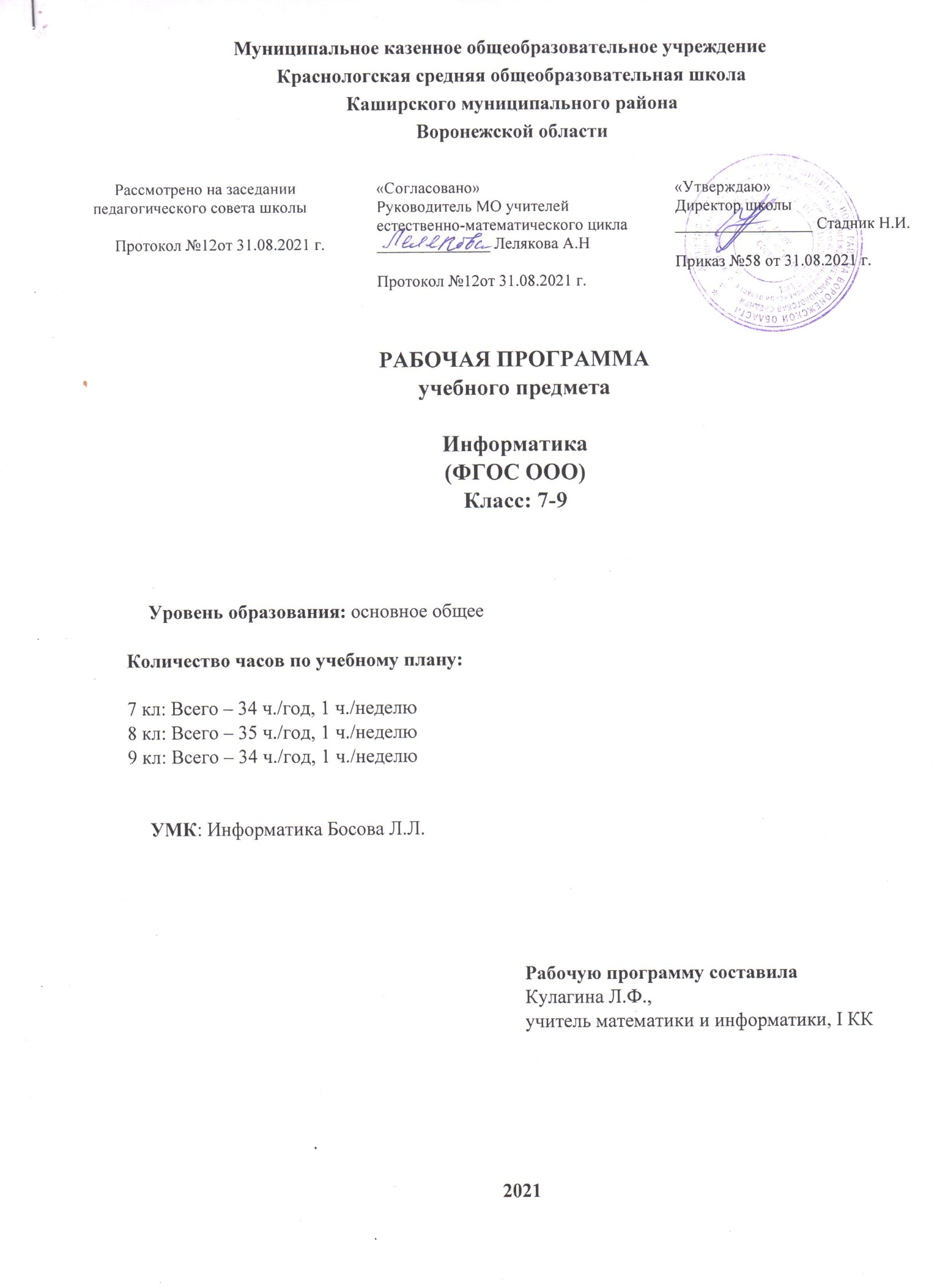 Пояснительная запискаРабочая программа по учебному предмету «Информатика» для 7-9 класса создана на основе следующих нормативных документов: Федерального закона «Об образовании в РФ» от 29.12.2012 года № 2734Приказа Министерства образования и науки РФ от 17.12.2010 г. № 1897 «Об утверждении и введении в действие федерального государственного образовательного стандарта основного общего образования» с изменениями, внесенными приказом Министерства образования и науки РФ от 31.12.2015 г. 1577;Постановления Главного государственного санитарного врача Российской Федерации от 29.12.2010 № 189 «Об утверждении СанПиН 2.4.2.2821-10 «Санитарно-эпидемиологические требования к условиям и организации обучения в общеобразовательных учреждениях» (в редакции Изменений № 2, утв. постановлением Главного государственного санитарного врача РФ от 25.12.2013 № 72, Изменений № 3, утв. постановлением Главного государственного санитарного врача РФ от 24.11.2015 № 81);Примерной основной образовательной программы среднего общего образования (одобрена решением федерального учебно-методического объединения по общему образованию (протокол от 8 апреля 2015 г. № 1/15);Основной образовательной программы среднего общего образования МКОУ «Краснологская СОШ» (утверждена приказом директора МКОУ «Краснологская СОШ» 13.06.2018 г. № 50-4);Учебного плана МКОУ «Краснологская СОШ» на 2021-2022 учебный год (утвержден приказом директора МКОУ «Краснологская СОШ» 31.08. 2021 г. № 58);Годового календарного графика МКОУ «Краснологская СОШ» 31.08. 2021 г. № 58) на 2021-2022 учебный год;Босова Л.Л., Босова А.Ю. Информатика. Программа для основной школы : 5–6 классы. 7–9 классы. – М.: БИНОМ. Лаборатория знанийПри работе по данной программе предполагается использованиеучебно-методического комплектаБосова Л.Л., Босова А.Ю. Информатика: Учебник для 7 класса. – М.: БИНОМ. Лаборатория знанийБосова Л.Л., Босова А.Б. Информатика: рабочая тетрадь для 7 класса. – М.: БИНОМ. Лаборатория знанийБосова Л.Л., Босова А.Ю. Информатика: Учебник для 8 класса. – М.: БИНОМ. Лаборатория знанийБосова Л.Л., Босова А.Б. Информатика: рабочая тетрадь для 8 класса. – М.: БИНОМ. Лаборатория знанийБосова Л.Л., Босова А.Ю. Информатика: Учебник для 9 класса. – М.: БИНОМ. Лаборатория знанийБосова Л.Л., Босова А.Б. Информатика: рабочая тетрадь для 9 класса. – М.: БИНОМ. Лаборатория знанийБосова Л.Л., Босова А.Ю. Информатика. 7–9 классы : методическое пособие. – М.: БИНОМ. Лаборатория знаний,Босова Л.Л., Босова А.Ю. Электронное приложение к учебнику «Информатика. 7 класс»Босова Л.Л., Босова А.Ю. Электронное приложение к учебнику  «Информатика. 8 класс»Босова Л.Л., Босова А.Ю. Электронное приложение к учебнику  «Информатика. 9 класс»Материалы авторской мастерской Босовой Л.Л. (metodist.lbz.ru/)Планируемые предметные результаты изучения информатикиРаздел 1. Введение в информатикуВыпускник научится:декодировать и кодировать информацию при заданных правилах кодирования;оперировать единицами измерения количества информации;оценивать количественные параметры информационных объектов и процессов (объём памяти, необходимый для хранения информации; время передачи информации и др.);записывать в двоичной системе целые числа от 0 до 256; составлять логические выражения с операциями И, ИЛИ, НЕ; определять значение логического выражения; строить таблицы истинности;анализировать информационные модели (таблицы, графики, диаграммы, схемы и др.);перекодировать информацию из одной пространственно-графической или знаково-символической формы в другую, в том числе использовать графическое представление (визуализацию) числовой информации;выбирать форму представления данных (таблица, схема, график, диаграмма) в соответствии с поставленной задачей;строить простые информационные модели объектов и процессов из различных предметных областей с использованием типовых средств (таблиц, графиков, диаграмм, формул и пр.), оценивать адекватность построенной модели объекту-оригиналу и целям моделирования.Выпускник получит возможность:углубить и развить представления о современной научной картине мира, об информации как одном из основных понятий современной науки, об информационных процессах и их роли в современном мире; научиться определять мощность алфавита, используемого для записи сообщения;научиться оценивать информационный объём сообщения, записанного символами произвольного алфавитапереводить небольшие десятичные числа из восьмеричной и шестнадцатеричной системы счисления в десятичную систему счисления;познакомиться с тем, как информация представляется в компьютере, в том числе с двоичным кодированием текстов, графических изображений, звука;научиться решать логические задачи с использованием таблиц истинности;научиться решать логические задачи путем составления логических выражений и их преобразования с использованием основных свойств логических операций.сформировать представление о моделировании как методе научного познания; о компьютерных моделях и  их использовании для исследования объектов окружающего мира;познакомиться с примерами использования графов и деревьев  при описании реальных объектов и процессов научиться строить математическую   модель задачи – выделять исходные данные и результаты, выявлять соотношения между ними.Раздел 2. Алгоритмы и начала программированияВыпускник научится:понимать смысл понятия «алгоритм» и широту сферы его применения; анализировать предлагаемые последовательности команд на предмет наличия у них таких свойств алгоритма как дискретность, детерминированность, понятность, результативность, массовость; оперировать алгоритмическими конструкциями «следование», «ветвление», «цикл» (подбирать алгоритмическую конструкцию, соответствующую той или иной ситуации; переходить от записи алгоритмической конструкции на алгоритмическом языке к блок-схеме и обратно);понимать термины «исполнитель», «формальный исполнитель», «среда исполнителя», «система команд исполнителя» и др.; понимать ограничения, накладываемые средой исполнителя и системой команд, на круг задач, решаемых исполнителем;исполнять линейный алгоритм для формального исполнителя с заданной системой команд;составлять линейные алгоритмы, число команд в которых не превышает заданное; ученик научится исполнять записанный на естественном языке алгоритм, обрабатывающий цепочки символов.исполнять линейные алгоритмы, записанные на алгоритмическом языке.исполнять алгоритмы c ветвлениями, записанные на алгоритмическом языке;понимать правила записи  и выполнения алгоритмов, содержащих цикл с параметром или цикл с условием продолжения работы;определять значения переменных после исполнения простейших циклических алгоритмов, записанных на алгоритмическом языке;разрабатывать и записывать на языке программирования короткие алгоритмы, содержащие базовые алгоритмические конструкции.Выпускник получит возможность научиться:исполнять алгоритмы, содержащие  ветвления  и повторения, для формального исполнителя с заданной системой команд;составлять все возможные алгоритмы фиксированной длины для формального исполнителя с заданной системой команд; определять количество линейных алгоритмов, обеспечивающих решение поставленной задачи, которые могут быть составлены для формального исполнителя с заданной системой команд;подсчитывать количество тех или иных символов в цепочке символов, являющейся результатом работы алгоритма;по данному алгоритму определять, для решения какой задачи он предназначен;исполнять записанные на алгоритмическом языке циклические алгоритмы обработки одномерного массива чисел (суммирование всех элементов массива; суммирование элементов массива с определёнными индексами; суммирование элементов массива, с заданными свойствами; определение количества элементов массива с заданными свойствами; поиск наибольшего/ наименьшего элементов массива и др.);разрабатывать в среде формального исполнителя короткие алгоритмы, содержащие базовые алгоритмические конструкции;разрабатывать и записывать на языке программирования эффективные алгоритмы, содержащие базовые алгоритмические конструкции.Раздел 3. Информационные и коммуникационные технологииВыпускник научится:называть функции и характеристики основных устройств компьютера;описывать виды и состав программного обеспечения современных компьютеров;подбирать программное обеспечение, соответствующее решаемой задаче;оперировать объектами файловой системы;применять основные правила создания текстовых документов;использовать средства автоматизации информационной деятельности при создании текстовых документов;использоватьосновные приёмы обработки информации в электронных таблицах;работать с формулами;визуализировать соотношения между числовыми величинами.осуществлять поиск информации в готовой базе данных;основам организации и функционирования компьютерных сетей;составлять запросы для поиска информации в Интернете;использовать основные приёмы создания презентаций в редакторах презентаций.Ученик получит возможность:научиться систематизировать знания о принципах организации файловой системы, основных возможностях графического интерфейса и правилах организации индивидуального информационного пространства; научиться систематизировать знания о назначении и функциях программного обеспечения компьютера; приобрести опыт решения задач из разных сфер человеческой деятельности с применение средств информационных технологий;научиться проводить обработку большого массива данных с использованием средств электронной таблицы;расширить представления о компьютерных сетях распространения и обмена информацией, об использовании информационных ресурсов общества с соблюдением соответствующих правовых и этических норм, требований информационной безопасности;научиться оценивать возможное количество результатов поиска информации в Интернете, полученных по тем или иным запросам. познакомиться с подходами к оценке достоверности информации (оценка надёжности источника, сравнение данных из разных источников и в разные моменты времени и т. п.);закрепить представления о требованиях техники безопасности, гигиены, эргономики и ресурсосбережения при работе со средствами информационных и коммуникационных технологий;сформировать понимание принципов действия различных средств информатизации, их возможностей, технических и экономических ограничений.Содержание учебного предметаВведение в информатику Информация. Информационный объект. Информационный процесс. Субъективные характеристики информации, зависящие от личности получателя информации и обстоятельств получения информации: «важность», «своевременность», «достоверность», «актуальность» и т.п. Представление информации. Формы представления информации. Язык как способ представления информации: естественные и формальные языки. Алфавит, мощность алфавита.Кодирование информации. Исторические примеры кодирования. Универсальность дискретного (цифрового, в том числе двоичного) кодирования.  Двоичный алфавит. Двоичный код. Разрядность двоичного кода. Связь разрядности двоичного кода и количества кодовых комбинаций. Понятие о непозиционных и позиционных системах счисления. Знакомство с двоичной, восьмеричной и шестнадцатеричной системами счисления, запись в них целых десятичных чисел от 0 до 256. Перевод небольших целых чисел из двоичной системы счисления в десятичную. Двоичная арифметика.Компьютерное представление текстовой информации. Кодовые таблицы. Американский стандартный код для обмена информацией, примеры кодирования букв национальных алфавитов. Представление о стандарте Юникод. Возможность дискретного представления аудио-визуальных данных (рисунки, картины, фотографии, устная речь, музыка, кинофильмы). Стандарты хранения аудио-визуальной информации.Размер (длина) сообщения как мера количества содержащейся в нём информации. Достоинства и недостатки такого подхода. Другие подходы к измерению количества информации. Единицы измерения количества информации.Основные виды информационных процессов: хранение, передача и обработка информации. Примеры информационных процессов в системах различной природы; их роль в современном мире. Хранение информации. Носители информации (бумажные, магнитные, оптические, флэш-память). Качественные и количественные характеристики современных носителей информации: объем информации, хранящейся на носителе; скорости записи и чтения информации. Хранилища информации. Сетевое хранение информации.Передача информации. Источник, информационный канал, приёмник информации. Скорость передачи информации. Пропускная способность канала. Передача информации в современных системах связи.Обработка информации. Обработка, связанная с получением новой информации.  Обработка, связанная с изменением формы, но не изменяющая содержание информации. Поиск информации. Управление, управляющая и управляемая системы, прямая и обратная связь. Управление в живой природе, обществе и технике.Модели и моделирование. Понятия натурной и информационной моделей объекта (предмета, процесса или явления). Модели в математике, физике, литературе, биологии и т.д.  Использование моделей в практической деятельности. Виды информационных моделей (словесное описание, таблица, график, диаграмма, формула, чертёж, граф, дерево, список и др.) и их назначение. Оценка адекватности модели моделируемому объекту и целям моделирования.Графы, деревья, списки и их применение при моделировании природных и общественных процессов и явлений.Компьютерное моделирование. Примеры использования компьютерных моделей при решении научно-технических задач. Представление о цикле компьютерного моделирования: построение математической модели, ее программная реализация, проведение компьютерного эксперимента, анализ его результатов, уточнение модели.Логика высказываний (элементы алгебры логики). Логические значения, операции (логическое отрицание, логическое умножение, логическое сложение), выражения, таблицы истинности.Алгоритмы и начала программированияПонятие исполнителя. Неформальные и формальные исполнители. Учебные исполнители (Робот, Чертёжник, Черепаха, Кузнечик, Водолей) как примеры формальных исполнителей. Их назначение, среда, режим работы, система команд.Понятие алгоритма как формального описания последовательности действий исполнителя при заданных начальных данных. Свойства алгоритмов. Способы записи алгоритмов.Алгоритмический язык – формальный язык для записи алгоритмов. Программа – запись алгоритма на алгоритмическом языке. Непосредственное и программное управление исполнителем. Линейные алгоритмы. Алгоритмические конструкции, связанные с проверкой условий: ветвление и повторение. Разработка алгоритмов: разбиение задачи на подзадачи, понятие вспомогательного алгоритма.Понятие простой величины. Типы величин: целые, вещественные, символьные, строковые, логические. Переменные и константы. Знакомство с табличными величинами (массивами). Алгоритм работы с величинами – план целенаправленных действий по проведению вычислений при заданных начальных  данных с использованием промежуточных результатов. Язык программирования. Основные правила одного из процедурных языков программирования (Паскаль, школьный алгоритмический язык и др.): правила представления данных; правила записи основных операторов (ввод, вывод, присваивание, ветвление, цикл) и вызова вспомогательных алгоритмов; правила записи программы. Этапы решения задачи на компьютере: моделирование – разработка алгоритма – запись программы – компьютерный эксперимент. Решение задач по разработке и выполнению программ в выбранной среде программирования. Информационные и коммуникационные технологииКомпьютер как универсальное устройство обработки информации. Основные компоненты персонального компьютера (процессор, оперативная и долговременная память, устройства ввода и вывода информации), их функции и основные характеристики (по состоянию на текущий период времени). Программный принцип работы компьютера. Состав и функции программного обеспечения: системное программное обеспечение, прикладное программное обеспечение, системы программирования. Правовые нормы использования программного обеспечения.Файл. Каталог (директория). Файловая система. Графический пользовательский интерфейс (рабочий стол, окна, диалоговые окна, меню). Оперирование компьютерными информационными объектами в наглядно-графической форме: создание, именование, сохранение, удаление объектов, организация их семейств. Стандартизация пользовательского интерфейса персонального компьютера.Размер файла. Архивирование файлов. Гигиенические, эргономические и технические условия безопасной эксплуатации компьютера. Обработка текстов. Текстовые документы и их структурные единицы (раздел, абзац, строка, слово, символ). Технологии создания текстовых документов. Создание и редактирование текстовых документов на компьютере (вставка, удаление и замена символов, работа с фрагментами текстов, проверка правописания, расстановка переносов). Форматирование символов (шрифт, размер, начертание, цвет). Форматирование абзацев (выравнивание, отступ первой строки, междустрочный интервал). Стилевое форматирование. Включение в текстовый документ списков, таблиц, диаграмм, формул и  графических объектов. Гипертекст. Создание ссылок: сноски, оглавления, предметные указатели. Инструменты распознавания текстов и компьютерного перевода. Коллективная работа над документом. Примечания. Запись и выделение изменений. Форматирование страниц документа. Ориентация, размеры страницы, величина полей. Нумерация страниц. Колонтитулы. Сохранение документа в различных  текстовых форматах.Графическая информация. Формирование изображения на экране монитора.  Компьютерное представление цвета.  Компьютерная графика (растровая, векторная).  Интерфейс графических редакторов.  Форматы графических файлов.Мультимедиа. Понятие технологии мультимедиа и области её применения. Звук и видео как составляющие мультимедиа. Компьютерные презентации. Дизайн презентации и макеты слайдов.  Звуковая и видео информация.Электронные (динамические) таблицы. Использование формул. Относительные, абсолютные и смешанные ссылки. Выполнение расчётов. Построение графиков и диаграмм. Понятие о сортировке (упорядочивании) данных.Реляционные базы данных. Основные понятия, типы данных, системы управления базами данных и принципы работы с ними.  Ввод и редактирование записей. Поиск, удаление и сортировка данных.Коммуникационные технологии.  Локальные и глобальные компьютерные сети. Интернет. Браузеры.  Взаимодействие на основе компьютерных сетей: электронная почта, чат, форум, телеконференция, сайт. Информационные ресурсы компьютерных сетей: Всемирная паутина, файловые архивы,  компьютерные энциклопедии и справочники.  Поиск информации в файловой системе, базе данных, Интернете. Средства поиска информации: компьютерные каталоги, поисковые машины, запросы по одному и нескольким признакам.Проблема достоверности полученной информация. Возможные неформальные подходы к оценке достоверности информации (оценка надежности источника, сравнение данных из разных источников и в разные моменты времени и т.п.). Формальные подходы к доказательству достоверности полученной информации, предоставляемые современными ИКТ: электронная подпись, центры сертификации, сертифицированные сайты и документы и др.Основы социальной информатики. Роль информации и ИКТ в жизни человека и общества. Примеры применения ИКТ: связь, информационные услуги, научно-технические исследования, управление производством и проектирование промышленных изделий, анализ экспериментальных данных,  образование (дистанционное обучение, образовательные источники). Основные этапы развития ИКТ. Информационная безопасность личности, государства, общества. Защита собственной информации от несанкционированного доступа. Компьютерные вирусы. Антивирусная профилактика. Базовые представления о правовых и этических аспектах использования компьютерных программ и работы в сети Интернет. Возможные негативные последствия (медицинские, социальные) повсеместного применения ИКТ в современном обществе.Учебно-тематический планКалендарно-тематическое планирование7 класс8 класс9 класс№Название темыКоличество часовКоличество часовКоличество часов№Название темыобщеетеорияпрактика1Информация и информационные процессы 9632Компьютер как универсальное устройство обработки информации7433Обработка графической информации4224Обработка текстовой информации9365Мультимедиа4136Математические основы информатики131037Основы алгоритмизации10648Начала программирования10289Моделирование и формализация96310Алгоритмизация и программирование82611Обработка числовой информации62412Коммуникационные технологии  1064Резерв403Итого:1035053Номер урокаТема урокаПараграф учебника1Цели изучения курса информатики и ИКТ. Техника безопасности и организация рабочего места.Введение.Информация и информационные процессыИнформация и информационные процессыИнформация и информационные процессы2Информация и её свойства§1.1.3Информационные процессы. Обработка информации§1.2.4Информационные процессы. Хранение и передача информации§1.2.5Всемирная паутина как информационное хранилище§1.3.6Представление информации§1.47.Дискретная форма представления информации§1.5.8Единицы измерения информации§1.6.9Обобщение и систематизация основных понятий темы «Информация и информационные процессы». Проверочная работаКомпьютер как универсальное устройство для работы с информациейКомпьютер как универсальное устройство для работы с информациейКомпьютер как универсальное устройство для работы с информацией10Основные компоненты компьютера и их функции§2.111Персональный компьютер. §2.212Программное обеспечение компьютера. Системное программное обеспечение§2.3.13Системы программирования и прикладное программное обеспечение§2.314Файлы и файловые структуры§2.4.15Пользовательский интерфейс§2.516Обобщение и систематизация основных понятий темы «Компьютер как универсальное устройство для работы с информацией». Проверочная работаОбработка графической информацииОбработка графической информацииОбработка графической информации17Формирование изображения на экране компьютера§3.118Компьютерная графика§3.219Создание графических изображений §3.320Обобщение и систематизация основных понятий темы «Обработка графической информации». Проверочная работаОбработка текстовой информацииОбработка текстовой информацииОбработка текстовой информации21Текстовые документы и технологии их создания§4.122Создание текстовых документов на компьютере§4.223Прямое форматирование§4.324Стилевое форматирование§4.325Визуализация информации в текстовых документах§4.426Распознавание текста и системы компьютерного перевода§4.527Оценка количественных параметров текстовых документов§4.628Оформление реферата. История вычислительной техники29Обобщение и систематизация основных понятий темы «Обработка текстовой информации». Проверочная работаМультимедиаМультимедиаМультимедиа30Технология мультимедиа§5.131Компьютерные презентации§5.232Создание мультимедийной презентации§5.233Обобщение и систематизация основных понятий главы «Мультимедиа». Проверочная работа Итоговое повторениеИтоговое повторениеИтоговое повторение34Основные понятия курса35Итоговое тестированиеНомер урокаТема урокаПараграф учебника1Цели изучения курса информатики и ИКТ. Техника безопасности и организация рабочего места.ВведениеМатематические основы информатикиМатематические основы информатикиМатематические основы информатики2Общие сведения о системах счисления §1.1.3Двоичная система счисления. Двоичная арифметика§1.1.4Восьмеричная и шестнадцатеричные системы счисления. Компьютерные системы счисления§1.1.5Правило перевода целых десятичных чисел в систему счисления с основанием q§1.1.6Представление целых чисел и вещественных чисел§1.2.7Множества и операции с ними§1.2.8Элементы комбинаторики. Правила суммыи произведения§1.3.9Высказывание. Логические операции§1.3.10Построение таблиц истинности для логических выражений§1.3.11Свойства логических операций. Решение логических задач§1.3.12Логические элементы§1.3.13Обобщение и систематизация основных понятий темы «Математические основы информатики». Проверочная работаОсновы алгоритмизацииОсновы алгоритмизацииОсновы алгоритмизации14Алгоритмы и исполнители§2.115Способы записи алгоритмов§2.216Объекты алгоритмов	§2.317Алгоритмическая конструкция следование§2.418Алгоритмическая конструкция ветвление. Полная форма ветвления§3.419Неполная форма ветвления§2.420Алгоритмическая конструкция повторение. Цикл с заданным условием продолжения работы§2.421Цикл с заданным условием окончания работы§2.422Цикл с заданным числом повторений§2.423Обобщение и систематизация основных понятий темы «Основы алгоритмизации». Проверочная работаНачала программированияНачала программированияНачала программирования24Общие сведения о языке программирования Паскаль§3.1 25Организация ввода и вывода данных§3.226Программирование линейных алгоритмов§3.327Программирование разветвляющихся алгоритмов. Условный оператор.§3.428Составной оператор. Многообразие способов записи ветвлений§3.429Программирование циклов с заданным условием продолжения работы§3.530Программирование циклов с заданным условием окончания работы§3.531Программирование циклов с заданным числом повторений§3.532Различные варианты программирования циклического алгоритма§3.533Обобщение и систематизация основных понятий темы «Начала программирования». Проверочная работаИтоговое повторениеИтоговое повторениеИтоговое повторение34Основные понятия курса35Итоговое тестированиеНомер урокаТема урокаПараграф учебника1Цели изучения курса информатики и ИКТ. Техника безопасности и организация рабочего места.ВведениеМоделирование и формализацияМоделирование и формализацияМоделирование и формализация2Моделирование как метод познания§1.13Знаковые модели§1.24Графические модели§1.3.5Табличные модели§1.46База данных как модель предметной области. Реляционные базы данных.§1.5.7Система управления базами данных§1.68Создание базы данных. Запросы на выборку данных§1.69Обобщение и систематизация основных понятий темы «Моделирование и формализация». Проверочная работаАлгоритмизация и программированиеАлгоритмизация и программированиеАлгоритмизация и программирование10Решение задач на компьютере§2.111Одномерные массивы целых чисел. Описание, заполнение, вывод массива§2.212Вычисление суммы элементов массива§2.213Последовательный поиск в массиве§2.214Сортировка массива§2.215Конструирование алгоритмов§2.316Запись вспомогательных алгоритмов на  языке Паскаль§2.417Алгоритмы управления. Обобщение и систематизация основных понятий темы «Алгоритмизация и программирование». Проверочная работа§2.5Обработка числовой информацииОбработка числовой информацииОбработка числовой информации18Интерфейс электронных таблиц. Данные в ячейках таблицы. Основные режимы работы§3.119Организация вычислений. Относительные, абсолютные и смешанные ссылки§3.220Встроенные функции. Логические функции§3.221Сортировка и поиск данных.§3.322Построение диаграмм и графиков§3.323Обобщение и систематизация основных понятий главы «Обработка числовой информации в электронных таблицах». Проверочная работаКоммуникационные технологииКоммуникационные технологииКоммуникационные технологии24Локальные и глобальные компьютерные сети§4.125Как устроен Интернет. IP-адрес компьютера§4.226Доменная система имён. Протоколы передачи данных§4.227Всемирная паутина. Файловые архивы§4.328Электронная почта. Сетевое коллективное взаимодействие. Сетевой этикет§4.329Технологии создания сайта§4.430Содержание и структура сайта§4.431Оформление сайта§4.432Размещение сайта в Интернете§4.433Обобщение и систематизация основных понятий главы «Коммуникационные технологии». Проверочная работа34Повторение. Основные понятия курса